       PREFEITURA MUNICIPAL DE BOCAIUVA – MG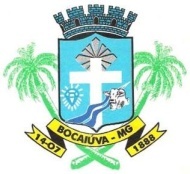                                                                          SECRETARIA MUNICIPAL DE EDUCAÇÃO              Rua Mariana de Queiroga, 141 – Telefone: (38) 3251-2136CEP: 39390-000 – Bocaiuva-MGPROCESSO SELETIVO SIMPLIFICADO – EDITAL Nº 08/2023CONVOCAÇÃO DE CANDIDATOS 	     CONVOCAMOS os candidatos inscritos no processo seletivo edital 08/2023, e que tenham interesse nas vagas abaixo relacionadas, para entrarem em contato com a Secretaria de Educação, quarta -feira dia 06/03/2024 de 08:00 às 10:00 e informar o nome e a classificação. A apresentação da documentos relacionados no edital e ainda os documentos comprobatórios de tempo de serviço e títulos declarados na inscrição serão solicitados no ato do contrato após a classificação. A responsabilidade do comparecimento na data e horário agendado, é exclusivamente do candidato. Telefone (38)3251-2136	     A documentação será rigorosamente conferida pela Divisão de RH, e a contratação somente será concretizada se todos os documentos foram apresentados na forma exigida. Caso haja inconsistência, o candidato poderá ter a sua classificação alterada ou ser desclassificado.  	As vagas serão disponibilizadas através do site da Prefeitura Municipal e no quadro de aviso da Secretaria de Educação. Não será permitido nenhuma mudança após assinatura do contrato.PROFESSOR PEB-1AUXILIAR DE SERVIÇOS DA EDUCAÇÃOMONITORESCOLALOCALIDADEVAGATURNOOBSERVAÇÃOCEMEI SOLEDADE ANACLETOBOCAIÚVA01 VAGAMATUTINOESCOLALOCALIDADEVAGATURNOOBSERVAÇÃOE. M TEREZINHA DE JESUS DUARTEBOCAIUVA01 VAGA SUBSTITUIÇÃOVESPERTINO(COZINHA)ESCOLALOCALIDADEVAGATURNOOBSERVAÇÃOE. M. MARIA DAS DORES BOCAIUVA01 VAGA (APOIO)VESPERTINOTER EDUCAÇÃO INCLUSIVA